EK-6ÖZGEÇMİŞ (ÖRNEK FORM) 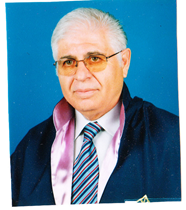 Adı Soyadı: M.Şenol TüzümDoğum Tarihi: 16 Ağustos 1943Unvanı: ProfesörÖğrenim Durumu: Y. Lisans	             Diş Hekimliği		     Ankara Üniversitesi			1968Doktora	            Ağız, Diş ve Çene Cerrahisi ATATÜRK Üniversitesi                       1974Akademik Unvanlar: Yardımcı Doçentlik Tarihi:  --Doçentlik Tarihi	:  1980-1984  (16 Nisan 1980)Profesörlük Tarihi	:  1988Yönetilen Yüksek Lisans ve Doktora Tezleri Yüksek Lisans Tezleri Doktora Tezleri  (tezler Türkçe  hazırlanmıştır)Türkmen Suat.. A Comparison of Clinical and Histopathological  Reactions  of Different Type Intraoral Sutures ,Erzurum,1980Öztürk Temel.. A Comparison of Clinical and Histopathologic Diagnosis of  the Inflammatory Tumours of  the  Oral Cavity, Erzurum,1983.Ataözden Tahir.:A Comparison of  Clinicaly and Histopathologicaly Bigness  of  Periapical Lesions , Erzurum,1983.Bilge OM.: The Comparison of Paralax and StatusX  Methods  in the Diagnosis of  Maxillary  Impacted  Cuspids ,Erzurum,1984.Çelenk Peruze.: A Comparison of  Bone Age, Tooth Age and Chronological  Age of  4-12 Aged Children, Erzurum,1985.Albayrak Ruhigül.: An Investigation  of  Mandibular  Molar  Apexıs and  Mandibular Canal  Relationship According to Age Groups and  Sexuality, Erzurum, 1990.Bocutoğlu  Önder.: An Investigation of  Enamel and Cement  Thickness  in  Erupted and Impacted Maxillary Cuspids,  Erzurum, 1990. Sağlam Ali ALP.: .: Clinical and Radiological Study on the Incidence of Completely Impacted Teeth ,Their Complications and Suitable Removal Times,Erzurum, 1995Gürbüz Gelengül.: A Comparison of   Cryosurgery and Exisional   Surgery  Applications  on  the Tumour and  Tumorlike  Proliferations  Seen   in Oral Cavity,Erzurum 1997.Aksoy Müge Çına.:  An Investigation of  the Effect of  Calcium  Hydroxide with Oil İn The Prevention  of  Postoperative Complications  Seen   After Removal  of  Impacted  Third  Molar , Isparta,2008Karaduman Ayşe İlknur.: A Comparison  of  Effectiveness  of  Physiotherapy , Occlusal Splint and Antidepressan Drugs  In the Treatment of  TMJ Anterior Disk Displacement with Reduction,Isparta,2008.Bilgin Zeynep Yücetürk. :Evaluation    of  Maxillary and  Mandibular  Bone  Density in the Persons with  Dental Fluorozis, Isparta,2008.Kahraman Hakan.:   Investigation   of Using Platelet Rıch  Plasma In the  Effectıon of   Autogen  Bone Healing ,Isparta 2010.Şimşek Hasan Onur..: An Investigation of  Blood Stopper  Drug which is Ankaferd, on the Bone Healing ,Isparta 2010.Savtekin G. Sıçanlarda Deneysel Olarak Geliştirilmiş Temporomandibular Eklem Artrit Modelinde Melatonin ve 5-Metoksitriptofol’un Etkilerinin İncelenmesi, Lefkoşa 2016.AlAlwani A..: Farklı analjezik ve anti-inflamatuvarların akut perikoronit ağrısı ve yaşam kalitesi üzerindeki kısa dönem etkilerinin değerendirilmesi, Lefkoşa ,2020.Yayınlar Uluslararası hakemli dergilerde yayınlanan makaleler (SCI & SSCI & Arts and Humanities) 7.1.1. Tüzüm MŞ.: Paresthesia of the Inferior Alveolar Nerve Caused by Periapical Pathology, A Case report,Quintessence International,1989:20 (2):153-154.7.1.2 Tüzüm MŞ.,Bilge OM.: Multiple Bilateral Dens Invaginatus and an Impacted Cuspid in the Maxillary Incisor Region, Case Report, Australian Dental Journal,1990:35(2):128-9.7.1.3. Tüzüm MŞ.:Orofacial Pain Associated with an Infected Complex Odontoma ,Case Report,Australian Dental Journal, 1990: 35(4):352-54.7.1.4 Tüzüm MŞ., Bilge OM.: Multiple Dens Invaginatus,Oral Surg,Oral Med.Oral Path, 1990,70 (1):7.1.5. Tüzüm MŞ.: Marsupialisation of a Cyst Lesion to Allow Tooth Eruption: A Case Report,Quintessence International,1997: 28(4):283-84.        7.1.6  Saglam, Ali Alp / Tüzüm, M. Senol.The vertical heights of maxillary and mandibular bones in panoramic radiographs of dentate and edentulous subjects. Quintessence International,2002.33(6),409-4757.1.7. Sağlam AA.,Tüzüm MŞ.: Clinical and Radiologic Investigation and Suitable Removal Times for Fully Impacted Teeth in the Turkish Population , Quıntessence International, 2003:34 (1):53-59.7.1.8. B Timuçin.,S ,ALİ ALP.,T, M Şenol.:Odontomalarda Farklı Klinik Görünümler ve Alan Ölçümlerinin Değerlendirilmesi, Türkiye Klinikleri J Dental SCI 2004 ;10 ( 2) 53-77.1.9. H.O.Ş.,M.Ş.T.,T.B.,İE.G.,C.İ.B.:Experimental Investigation of the Effects of a Blood  Stopper Agent on Bone Surfaces, Turk J Hematol.,2013;30: 177-183       7.02.Detection of Epidermal Growth Factor intensity in asympthomatic fully impacted lower third molar          follicles of smoking and non smoking patients, J Craniofac Surg 2013 Mar;24(2):435-87.0.3  Savtekin G, Tüzüm  MS, Uyanik LO, Ayali A, Öğünç AV, Çetinel Ş, Kılıç, E and Şehirli AÖ. The Effects of Melatonin and 5-Metoxytryptophol on Synovial  Inflammation in the Zymosan induced reumatoid arthritis in rats., International Journal of Clinical and Experimental Medicine 9(4):7137-7144 · April 20167.0.4. Müge Çına Aksoy , Mustafa Senol Tuzum , Timucin Baykul.: Relationships between Surgical Difficulty and Postoperative Complications in Mandibular Third Molar Surgery. Annals of International Medical and Dental Research, Vol (4), Issue (3),20187.0.4. Abdullah Alalwani, Oğuz Buhara, Mustafa Şenol Tüzüm.:Oral Health -Related Quality of life and the use of Oral and Topical Nonsteroidal Anti-inflammatory Drugs for Pericoronitis., Med Sci Monit 2019; 25:9200-9206Uluslararası diğer hakemli dergilerde yayınlanan makaleler7.3. Uluslararası bilimsel toplantılarda sunulan ve bildiri kitabında (Proceedings) basılan  bildiriler7.3.1. Tüzüm MŞ.: Retrospective Analysis Of 162 Mandibular  Fractures, 1st. Mediterranean Congress of Oral And Maxillofacial Surgery, Athens Greece, 19917.3.2 Kadıoğlu HH., Önder A., Aydın IH., Tüzüm MS., Takçı E.: Maxillofacial traumas, 1st. Mediterranean Congress of Oral And Maxillofacial Surgery, Athens Greece, 19917.3.3. Tüzüm MŞ.:Medical Problems in Oral Surgery (Konferans), Corfu,1993:137.3.4. Sağlam., AA., Tüzüm .MŞ.: The Comparison of Clinical and Radiological Investigation on the Incidence , Their Complications and Suitable Removal Times of the Fully Impacted Teeth, 4th. Mediterranean Congress of Oral and Maxillofacial Surgery, Antalya, 1997,107Yazılan uluslararası kitaplar veya kitaplarda bölümler Ulusal hakemli dergilerde yayınlanan makaleler 7.5.1. Oktay C.,Tüzüm MŞ.: Akrilik ve Arkbar Şinelerinin İnvivo ve İnvitro Olarak Mukayeseleri, İ.Ü.Dişhek.Fak. Derg.,1975,8(4):346-59.7.5.2. Tüzüm MŞ.: Çene Kırıklarında Klinik Tanı ve İlk Yardım Yöntemleri, Ege Üniv. Dişhek Fak. Derg.1978;3(2):245-253.7.5.3. Ural T.,Tüzüm MŞ.,Şentürk Z.: Üst Gömük Kanin Dişinin Sebep Olduğu ve Maksiler Sinüs’ü işgal Etmiş Bir Dentigerous Kist Vak’ası , Atatürk Üni. Tıp Bülteni,1979;9 (2) :237-241.7.5.4. Tüzüm MŞ.:Facial Nevralji’ye Sebep Olan Bir Condensing Osteitis Olgusu, Atatürk Üniv. Dişhek. Fak., Derg.1986;3(27):23-27.7.5.5. Tüzüm MŞ.: Gebelerde Dental Tedavinin Esasları, Atatürk Üniv. Dişhek. Fak. Derg.1987; 2(2):95-98.7.5.6. Tüzüm MŞ.: Mandibula’nın Kondil Kırıkları Tedavisinde Kapalı Fiksasyon Yöntemlerinin Değeri, Atatürk Üniv. Dişhek. Fak. Derg.,1987;2(2):1-9.7.5.7. Tüzüm MŞ.,Bilge OM.: Dental Muayeneler Sırasında Karşılaştığımız Diş Gömüklüğü Sıklığı, Marmara  Üniv. Dişhek. Fak. Derg.,1987; 3(13):35-41.7.5.8. Baykul T., Sağlam AA., Aksoy MÇ. Tüzüm MŞ.: Odontoma’larda Farklı Klinik Görünümler ve Alan Ölçümlerinin Değerlendirilmesi, Türkiye Klinikleri J. of Dental Sciences, 2004,10(2):53-57.Ulusal bilimsel toplantılarda sunulan ve bildiri kitabında basılan bildiriler 7.6.1. Tüzüm MŞ.: Periapikal Patoloji Nedeniyle İnferior Alveolar Sinirin Parestezisi, Uluslararası İzmir Diş Hekimliği Kongresi, 1988, İzmir7.6.2. Tüzüm MŞ., Harorlı E.: Erzurum’da TME Hastalıklarının İnsdansı, GATA, 1989 Ankara:1427.6.3. Tüzüm MŞ., Sarı A., Sağlam AA.: Chondroma of Mandible, Case Report, Türk Oral ve Maksillofasiyal Cerrahi Derneği 6. Uluslararası Bilimsel Kongresi,1998,Antalya:217Diğer yayınlar Uluslararası atıflar7.8.1. Roberto Di Lenarda .,Claudo Stacchi.: Paresthesia of the Mental Nerve Induced by Periapical  Infection,Case Report, Oral Surg., Oral Med., Oral Path.,90 (6):746-49,20007.8.2. RE Hilu.,Zmener.: Mental  Nerve Paresthesia Associated with an Amalgam Filling,A Case Report, Endond. Dent., Traumatol., 1999;15:291-937.8.3. DuPont JS., Matthews EP.:Orofacial Sensory Changes and Temporomandibular Dysfunction, Cranıo,The Journal of Cranıomandibular Practice, 18:  (3) 174-180,July 2000.7.8.4. Firdevs T., Nurhan U.: İki Olgu Nedeniyle Sürnümerer Dişte Görülen Dens Invaginatus, AÜ,Dişhek.,Fak., Derg.,1992:19(1) 175-807.8.5. Ermiş Banu: Alt Lateral Kesicide Dens İnvaginatus, Bir Olgu Raporu, E.Ü. Dişhek., Fak., Derg.,2002;23:1497.8.6. Nevin Kartal.,Funda Yanıkoğlu.: Alt Lateral Kesicide Dens İnvaginatus Görülen bir Olgunun Endodontik Tedavisi, A.Ü.Diş.Hek. Fak. Derg., 19 (2); 311-14,1992Ulusal & Uluslararası Projeler (DPT, TÜBİTAK, AB, vb) İdari Görevler 9.1.  Dekan yardımcılığı: Atatürk Ü niversitesi Diş Hekimliği Fakültesi  (1982-83)9.2. Klinik Bilimler  Bölüm Başkanı  Atatürk Üniversitesi Diş Hekimliği Fakültesi  (1982-90)9.3. Ağız Diş  ve Çene Hastalıkları Cerrahisi A.D. Başkanlığı :Atatürk Üniversitesi Diş Hekimliği Fakültesi  (1980-85)9.4. Kurucu Dekan: Süleyman Demirel Üniversitesi Diş Hekimliği Fakültesi  (1996-27.12.2002 )9.5. Ağız Diş Çene Hastalıkları ve Cerrahisi A.D. Başkanlığı: SDÜ Diş Hekimliği Fakültesi  (1996-16.08.2010)9.6. Yakın Doğu Üniversitesi Diş Hekimliği Fakültesi Çene Cerrahisi A.D. Başkanlığı( 13.09.2012-20209.7. Uluslararası Final Üniversitesi Diş Hekimliği Fakültesi Dekanlığı 2021- Bilimsel ve Mesleki Kuruluşlara Üyelikler    10.1. Assocıatıon Of Turkısh Oral And Maxıllofacıal SurgeryÖdüllerSon iki yılda verdiğiniz lisans ve lisansüstü düzeydeki dersler için aşağıdaki tabloyu doldurunuz. Lisans Dersleri ve Doktora DersleriProf. Dr.M. Şenol TüzümDereceAlanÜniversiteYılAtıf Alınan Eserin Adı: Atıf Alınan Eserin Adı: Atıf Alınan Eserin Adı: Atıf Alınan Eserin Adı: Atıf Alınan Eserin Adı: Atıf Alınan Eserin Adı: Sıra NoYazar AdıDerginin veya kitabın adıSayıSayıYılıYılı1TÜZÜM MŞ. Quintessence Int.20(2); 153-5420(2); 153-54198919892TÜZÜM MŞ.,Bilge OM.Australian Dental JournalAustralian Dental Journal35(2):128-91990 1990 Akademik Yıl Dönem Dersin Adı Haftalık Saati Haftalık Saati Öğrenci Sayısı Akademik Yıl Dönem Dersin Adı Teorik Uygulama Öğrenci Sayısı 2016-2017 Güz Ağız, Diş ve Çene Cerrahisi (3. sınıf)201232016-2017 Güz Ağız, Diş ve Çene Cerrahisi  (4. sınıf)23972016-2017 Güz Ağız Hastalıkları (4. sınıf)23972016-2017 Güz Çene Yüz Cerrahisi (5. sınıf)241162016-2017 Güz Ağız, Diş ve Çene Cerrahisi (5. sınıf)241162016-2017 Güz İnsizyon ve sütur teknikleri ve flepler, (DOKTORA)Maksillofasiyal travmalar ve tedavileri (DOKTORA)2022016-2017 İlkbahar Anestezi (3. sınıf)20932016-2017 İlkbahar Ağız, Diş ve Çene Cerrahisi  (4. sınıf)23972016-2017 İlkbahar Ağız Hastalıkları (4. sınıf)23972016-2017 İlkbahar Akademik Yıl Dönem Dersin Adı Haftalık Saati Haftalık Saati Öğrenci Sayısı Akademik Yıl Dönem Dersin Adı Teorik Uygulama Öğrenci Sayısı 2017-2018 GÜZAğız, Diş ve Çene Cerrahisi (3. sınıf)20872017-2018 GÜZAğız, Diş ve Çene Cerrahisi  (4. sınıf)23972017-2018 GÜZAğız Hastalıkları (4. sınıf)23972017-2018 GÜZÇene Yüz Cerrahisi (5. sınıf)24962017-2018 GÜZAğız, Diş ve Çene Cerrahisi (5. sınıf)24962017-2018 GÜZGömülülük patogenezi, tanı ve gömülü dişlerde cerrahi uygulamalar ve komplikasyonları,Diş çekim endikasyonları, kontrendikasyonları, komplikasyonları ve açık yöntemle diş çekimi (DOKTORA)2032017-2018 İLKBAHARAnestezi (3. sınıf)20872017-2018 İLKBAHARAğız, Diş ve Çene Cerrahisi  (4. sınıf)23972017-2018 İLKBAHARAğız Hastalıkları (4. sınıf)23972017-2018 İLKBAHAROral mukoza hastalıklarında klinik tanı ve tedavi yöntemi, Oral ve maksillofasiyal bölgede enfeksiyonlar ve tedavileri (DOKTORA)201